Chapter 1: Foreign Investment Review BoardForeign Investment Review BoardThe Foreign Investment Review Board (the Board) is a non-statutory body established in 1976 to advise the Treasurer and the Government on Australia’s Foreign Investment Policy (the Policy) and its administration. The Foreign Investment Review Board annual reports, which are not statutorily mandated, provide information on the operation of Australia’s foreign investment review arrangements. This chapter covers the role of the Board and administration of these arrangements.The Board’s functions are advisory only. Responsibility for making decisions on the Policy and proposals rests with the Treasurer. The Treasury’s Foreign Investment and Trade Policy Division (the Division) provides secretariat services to the Board and is responsible for the day-to-day administration of the arrangements. The Division also provides advice to the Treasury portfolio ministers on foreign investment matters. The role of the Board, including through its secretariat, is to:examine proposed investments in Australia that are subject to the Policy, the Foreign Acquisitions and Takeovers Act 1975 (the Act) and supporting legislation, and to make recommendations to the Treasurer and other Treasury portfolio ministers on these proposals;advise the Treasurer on the operation of the Policy and the Act;foster an awareness and understanding, both in Australia and abroad, of the Policy and the Act;provide guidance to foreign persons and their representatives or agents on the Policy and the Act; monitor and ensure compliance with the Policy and the Act; andprovide advice to the Treasurer on the Policy and related matters.A copy of the Policy and information on the operation of the Act are provided in Appendices A and B.Board membershipThe Board comprised five part-time Members and a full-time Executive Member in 2013-14.Mr Brian Wilson was appointed to the Board on 10 December 2009 and appointed Chairman on 16 April 2012. He is also Deputy Chancellor of University of Technology, Sydney, a non-executive director of Bell Financial Group and a member of the Payments System Board of the Reserve Bank of Australia. He was a member of the Commonwealth Government Review of Australia’s Superannuation System and of the Specialist Reference Group on the Taxation of Multinational Enterprises in Australia and is currently a member of the ATO Superannuation Reform Steering Committee. Mr Wilson retired in 2009 as a Managing Director of the global investment bank Lazard, after co-founding the firm in Australia in 2004 and was previously a Vice-Chairman of Citigroup Australia and its predecessor companies.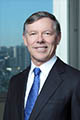 Mr Hamish Douglass was appointed to the Board on 10 December 2009. He has extensive experience in global foreign investment and in the origination and execution of corporate finance transactions and in particular, public company mergers and acquisitions. He has extensive experience in corporate finance transactions in the mining industry. He is the Chief Executive Officer of Magellan Financial Group, a specialist global fund management group that is listed on the Australian Securities Exchange. He was previously Co-Head of Global Banking for Deutsche Bank AG in Australia and New Zealand and prior to that he was Head of Mergers and Acquisitions. He was a member of the Australian Government’s Takeovers Panel, a member of the Young Global Leaders (a forum of the World Economic Forum) and a member of the Financial Literacy Board. Mr Douglass’ term ended on 9 December 2014.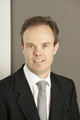 Ms Anna Buduls was appointed to the Board on 15 July 2010. Through her corporate advisory work and 21 years of non-executive company directorships, Ms Buduls has gained wide commercial experience across a broad range of companies and industries, including the agriculture sector. She is currently owner and Chairman of a travel software group and is a non-executive director of the listed company SAI Global Ltd (since October 2003). Ms Buduls was also one of the three Australian members on the APEC Business Advisory Council for three years to the end of 2014.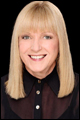 Mr Michael D’Ascenzo AO was appointed to the Board with effect from 2 January 2013. Mr D’Ascenzo is recognised internationally for his leadership and expertise in taxation, administration, governance and policy. Mr D’Ascenzo was Commissioner of Taxation from January 2006 to December 2012. In January 2010 he was appointed an Officer of the Order of Australia for service to public administration and in 2012 he was awarded the Chartered Accountants’ Federal Government Leader of the Year. Mr D’Ascenzo is currently also a non-executive director of Australia Post and a member of the Clean Energy Regulator, as well as an adjunct professor at UNSW and a professorial fellow at Melbourne University.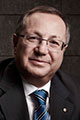 Mr Patrick Secker, appointed on 17 December 2013, brings extensive agricultural sector experience to the Board. He was a primary producer, agricultural retailer and company director before entering politics as the member for the rural South Australian electorate of Barker. Mr Secker has a degree in economics and has participated in a number of parliamentary agricultural committees over many years. His parliamentary career included serving positions as Opposition Whip and Deputy Speaker of the House of Representatives.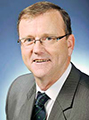 Mr Jonathan Rollings served as Executive Member of the Board during 2013-14. The position of Executive Member is held by the General Manager of Treasury’s Foreign Investment and Trade Policy Division. The Executive Member provides the link between the Board and the Division, which provides secretariat support to the Board. Mr Rob Donelly commenced as Executive Member of the Board on 15 September 2014.The role of Treasury’s Foreign Investment and Trade Policy DivisionThe Foreign Investment and Trade Policy Division provides advice on foreign investment issues and leads the department’s work on trade policy.  The Division provides Secretariat support for the Board and an important part of the division’s work is assessing foreign investment proposals and providing advice and recommendations on these proposals to the Board and Treasury ministers.  This involves engagement across government agencies, within Treasury and also as a contact point for foreign investors and their representatives or agents.The Board provides advice on the application of the Policy and the Act across the range of proposals received by the Division and on foreign investment policy issues. It provides specific advice on the more significant applications received and also reviews the general handling of other applications. The Board performs this role with the benefit of weekly reports prepared by the Division on proposals received and through regular meetings and discussions with the Executive Member and Divisional officers. Formal Board meetings are generally held monthly, with telephone discussions taking place in the intervening weeks. The Board members draw on their considerable collective and individual professional and commercial experience in discharging their advisory role.Administration of the PolicyInformation, advice and educationIn keeping with the Board’s role of fostering awareness and understanding of Australia’s foreign investment review arrangements and the Policy, the Division regularly engages with potential foreign investors, their representatives or agents and Australian businesses to provide information on the operation of the Policy and the Act and their application, including to specific proposals.The Division also provides:a telephone inquiry line, +61 2 6263 3795, an email address, firbenquiries@treasury.gov.au, and a website, www.firb.gov.au, for people seeking information or advice on the Policy and the Act; an online notification system for residential real estate proposals; anda compliance hotline, 1800 050 377 and an email address, FIRBCompliance@treasury.gov.au, for people wanting to raise potential compliance issues.Consideration timeframeThe Act provides a 30-day statutory period for a decision to be made on proposals lodged under the Act, with up to a further 10 days after the day of the decision to advise the applicant of the decision. The statutory period commences from the day after the receipt of a completed notice under section 25, section 26 or section 26A. The Act also provides for the issue of an Interim Order, which extends the available examination period and prohibits the proposal for up to 90 days. Interim Orders are usually issued to allow the applicant additional time to provide adequate information for assessing the proposal. Proposals subject to the Policy but not the Act are decided (where possible) within a 30-day period. The approach taken to the examination is guided by these timeframes and by other factors, such as the complexity of a proposal and commercial factors that may be relevant. The examination process, including consultation on proposals, is assisted where applicants provide complete and accurate information about their proposal at the time of lodgement.The Treasurer has provided an authorisation (effectively a delegation) to the Executive Member and other senior Division staff to make decisions on foreign investment proposals that are consistent with the Policy or do not involve issues of special sensitivity. Just over 96 per cent of proposals, mostly real estate, were decided under this authorisation in 2013-14. These arrangements streamline the approval process and facilitate a timely decision on applications. Examination and approval processProposals are initially examined by the Division in its role as Board secretariat, with the Board’s direct and early involvement in significant applications. Applicants may also be contacted to provide further information or to discuss their proposal.The Division also undertakes associated compliance work. Proposals are examined to determine whether they conform with the requirements of the Policy and the Act, including the proponent’s fulfilment of any conditions attached to past approvals. While the overwhelming majority of proposals proceed without objection, the Treasurer has powers under the Act to prohibit proposals that are contrary to the national interest or to raise no objections to them subject to conditions that are considered necessary to address national interest concerns. Where a proposal raises national interest concerns that could lead to prohibition or conditional approval (where these conditions are not standard), the Board and the Division work with the applicant to determine how these concerns may be mitigated and managed. The applicant is provided with a fair opportunity to comment on such matters.Decisions are advised in writing to the applicants or their representatives or agents and applicants will generally have 12 months from notification to implement their proposal. Should a proposal materially change after a decision is made then a further notification would be required. Where the Treasurer makes a decision on a significant proposal, he may also issue a media release. Consultation arrangementsIn examining significant proposals, consultations are undertaken by the Board’s secretariat with Australian, state and territory government departments, national security agencies and authorities with responsibilities relevant to the proposals. Advice and comments provided by such agencies are important in assessing the implications of proposals and in particular, in determining whether they raise any national interest issues. Such consultations are undertaken on a strictly confidential basis to protect the information provided by the applicants. The Board regards this liaison with key stakeholders as an integral part of the administration of the Policy. The Board may also receive unsolicited submissions from third parties. National interestThe Act empowers the Treasurer to prohibit an acquisition if he is satisfied it would be contrary to the national interest. However, the general presumption is that foreign investment proposals will serve the national interest. This reflects the positive stance of successive Australian governments towards foreign investment, given the important role it plays in our economy and Australia’s national development.The national interest, and hence what would be contrary to it, is not defined in the Act. Instead, the Act confers upon the Treasurer the power to decide in each case whether a particular investment would be contrary to the national interest. In preparing the Board’s advice, consideration is also given to whether an investment is consistent with the Policy and the national interest (see the Board’s website at www.firb.gov.au. This website also contains information on Australia’s foreign investment screening arrangements and on national interest matters, especially relating to real estate and other sectors with specific requirements).The Policy outlines the types of real estate that foreign persons may buy and whether they need Government approval to do so, including whether an approval is generally subject to conditions. All residential real estate applications are considered in light of the overarching principle that foreign investment in residential real estate should increase Australia’s housing stock.For business acquisitions, assessing the national interest allows the Government to balance potential sensitivities against the benefits of foreign investment. The Government typically considers the following factors when assessing foreign investment proposals in any sector:national security;competition;impact on other Government policies (including taxation);impact on the economy and the community; andthe character of the investor.The Policy provides guidance on the above factors, as well as guidance on consideration of proposals involving foreign government investors. Annex 2 of the Policy provides guidance on factors that are typically considered in assessing foreign investment applications involving the agricultural sector. Handling of commercially sensitive and personal informationThe Board recognises that much of the information required to assess a proposal will be commercially sensitive or of a private or confidential nature. Consequently, appropriate procedures are in place to ensure that confidentiality is protected.Moreover, the Government is required to respect the privacy and confidentiality of personal and commercial information that is provided by applicants in accordance with relevant legislation, including the Privacy Act 1988 and the Public Service Act 1999. However, in accordance with this legislation, in order to provide whole-of-government advice to the Treasurer on applications or where the applicant may have breached the Act or the Policy, other government agencies may be consulted and relevant information may be provided to those agencies. Those agencies include relevant national security agencies, the Department of Immigration and Border Protection and the Australian Taxation Office.In the event that access to confidential information is sought for other purposes, it will not be made available unless the release of that information is required or authorised by law, or the person who provided it has given their consent. In some circumstances, this may be through the operation of the Freedom of Information Act 1982.In 2013-14, the Division received 28 freedom of information applications (20 in 2012-13) concerning foreign investment matters. The Freedom of Information Act 1982 provides criteria to determine whether particular documents or parts of documents are available or exempt from release. These include, for example, that the document contains commercially sensitive information where its release would cause harm to its provider. In line with the provisions of the Freedom of Information Act 1982, the Division may consult with the parties to a proposal about documents they provided which are the subject of a freedom of information request, to seek their views on the possible release of documents to a freedom of information applicant.2013-14 OutcomesCost of the Board’s operationsTotal Board expenses in 2013-14 were $328,048 ($257,501 in 2012-13). Remuneration of Board members was around 90 per cent of total Board expenses, with the remainder expended on travel, car hire and incidentals. Board members’ fees are determined by the Remuneration Tribunal.Total expenses of the Division for 2013-14 were $3.9 million ($4.0 million in 2012-13). These expenses mainly comprised employee salary (including superannuation and accruing leave entitlements) and administrative costs. Over the course of 2013-14, the Division employed an average of 28 staff.Consideration of proposals and enquiriesIn 2013-14, a total of 25,005 applications for foreign investment approval were considered, with 24,102 approved, three rejected, 719 withdrawn and 181 exempt as not subject to the Policy or the Act. Of the 24,105 applications decided in 2013-14 (that is, those approved or rejected but not those withdrawn or exempt), 23,205 were decided within the Division under the Treasurer’s authorisation and 900 were decided by another Treasury minister.In 2013-14, eight non-real estate related Interim Orders were published in the Commonwealth of Australia Gazette. Three Final Orders were made. Final Orders are issued where a proposal, assessed in terms of the Policy, is considered to be contrary to the national interest. No Divestiture Orders were made. Divestiture Orders are issued where an acquisition has already occurred and is subsequently assessed, in terms of the Policy, as being contrary to the national interest.The Board and the Division endeavour to ensure that all foreign investment proposals are dealt with in a timely and efficient manner and every effort is made to avoid any unnecessary delays to business decision-making.Of the 24,105 applications decided in 2013-14 (that is, those approved or rejected but not those withdrawn or exempt), over 99 per cent of proposals were decided within 30 days. Proposals that take more than 30 days to decide are generally delayed by a lack of sufficient information from the parties, or because the application involved significant complexity or sensitivity.Monitoring and compliance activityThe Act provides wide-ranging powers to enforce the decisions made, including the ability to:order the unwinding or divestment (by requiring the parties to sell shares, assets or property) of transactions that have gone ahead, without prior foreign investment approval having been obtained, where that purchase was contrary to the national interest; prosecute a foreign person (including a natural person or a company) that failed to obtain prior approval;prosecute a foreign person that failed to comply with an order to sell shares, assets or property; andprosecute a foreign person that failed to comply with conditions attached to any approval granted under the Act.The Act empowers the Treasurer to make orders to prohibit schemes entered into for the purpose of avoiding its provisions (section 38A). In addition, the provision of false or misleading information can constitute an offence under the Crimes Act 1914 and Chapter 7 of the Criminal Code Act 1995.In examining proposals, the applicant’s compliance with any conditions relating to past proposals is taken into account. Instances of failure to comply with conditions may result in future proposals being rejected. It is general policy to report potential breaches of the Act to the Department of Immigration and Border Protection, the Australian Taxation Office, the Australian Federal Police, national security agencies and other government agencies as appropriate.Compliance and monitoring work includes the following activities: educating and providing information to individuals and organisations affected directly and indirectly by the Policy. Activities include presenting at industry forums and seminars, providing information such as the Guidance Notes and the Investor Obligations — Fact Sheets (which are available on the Board’s website); responding to written enquiries and providing information through the general enquiries helpline and the compliance hotline;monitoring to ensure that foreign persons are complying with the conditions of their approvals. This involves cooperation with relevant members of the business community, local government authorities, the legal profession and on occasions, the general public;systemic investigations of compliance performance, including through data analysis and interpretation of trends using internal as well as external information sources. These investigations include analysis of retrospective case histories, reviews of shareholding structures among listed Australian companies and regular monitoring of property market leasing activity;interagency cooperation and liaison with a range of government agencies including relevant national security agencies, the Department of Immigration and Border Protection, the Australian Taxation Office, the Australian Securities and Investments Commission and the Australian Federal Police; andcase investigations triggered by information received from members of the public.